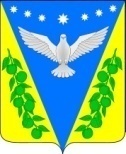 Совет Успенского сельского поселенияУспенского района 37 сессияРЕШЕНИЕот 17.09.2021 года 								     № 138с. УспенскоеО внесении изменений в решение Совета Успенского сельского поселения Успенского района от 27.07.2020 года № 64 «Об утверждении Положения о муниципальной службе в администрации Успенского сельского поселения Успенского района»В целях приведения в соответствие с действующим законодательством муниципальных правовых актов,  руководствуясь Законом Краснодарского края от 30 апреля 2021 года N 4458-КЗ "О внесении изменений в некоторые законодательные акты Краснодарского края по вопросам противодействия коррупции", Уставом Успенского сельского поселения Успенского района Совет Успенского сельского поселения Успенского района решил:1. Внести в решение Совета Успенского сельского поселения успенского района от 27.07.2020 года № 64 «Об утверждении Положения о муниципальной службе в администрации Успенского сельского поселения Успенского района» (далее - Решение), следующие изменения и дополнения: 1.1. пункт 7.7 приложения к Решению «Положение о муниципальной службе в администрации Успенского сельского поселения Успенского района» (далее – Положение) изложить в следующей редакции:«7.7. Запросы о представлении сведений, составляющих банковскую, налоговую или иную охраняемую законом тайну, запросы в органы, осуществляющие государственную регистрацию прав на недвижимое имущество и сделок с ним, операторам информационных систем, в которых осуществляется выпуск цифровых финансовых активов, в отношении граждан, претендующих на замещение должностей муниципальной службы, включенных в соответствующий перечень, муниципальных служащих, замещающих указанные должности, супруг (супругов) и несовершеннолетних детей таких граждан и муниципальных служащих в интересах муниципальных органов направляются главой администрации (губернатором) Краснодарского края либо специально уполномоченным заместителем главы администрации (губернатора) Краснодарского края в порядке, определяемом нормативными правовыми актами Российской Федерации.».1.2. Положение дополнить пунктом 7.8 следующего содержания:«7.8. Запросы в правоохранительные органы о проведении оперативно-розыскных мероприятий в отношении граждан, указанных в пункте 7.7 настоящего Положения, направляются главой администрации (губернатором) Краснодарского края в порядке, определяемом нормативными правовыми актами Российской Федерации.».  2.Обнародовать и разместить настоящее решение на официальном сайте администрации Успенского сельского поселения Успенского района.          3.Контроль за выполнением настоящего решения возложить на председателя Совета Успенского сельского поселения Шваб С.И.4.Решение вступает в силу со дня его официального обнародования.Исполняющий обязанностиглавы Успенского сельского поселенияУспенского района 						                     В.Н.ПлотниковПредседатель СоветаУспенского сельского поселенияУспенского района 							           С.И.Шваб